Ook wij bieden jullie graag een luisterend oor aan. Bel ons 056/600 800 of mail naar info@helpt-elkander.be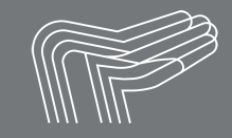     Helpt Elkander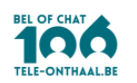 Hier luistert iemand naar je.
https://www.tele-onthaal.be/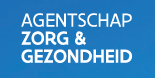 Alle informatie over het coronavirus Covid-19
https://www.zorg-en-gezondheid.be/Het Nationaal Crisiscentrum (NCCN) staat ten dienste van diverse overheden en hulpdiensten.
https://crisiscentrum.be/nl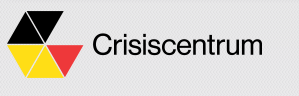 Kan veel betrouwbare en goede raad geven over Corona en nog veel andere aandoeningen.
https://www.sciensano.be/en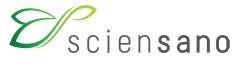 Tip:Wist je dat testaankoop 12 apss heeft getest om “gratis te videobellen”, dit kan een extra hulp zijn voor mensen die zich eenzaam voelen door gebrek aan contacten.https://www.test-aankoop.be/hightech/telecom/dossier/videobellen